załącznik nr 9 do SWZOŚWIADCZENIE O ZAKRESIE DOSTAW REALIZOWANYCH PRZEZ POSZCZEGÓLNYCH WYKONAWCÓW UBIEGAJĄCYCH SIĘ O UDZIELENIE ZAMÓWIENIA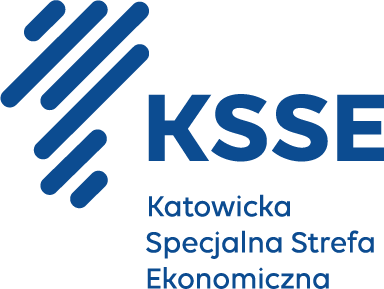 dostawa energii elektrycznej dla  hal magazynowo – produkcyjnych z częścią przemysłową i pozaprzemysłową dla obiektu Akcelerator biznesowy KSSENON zlokalizowany w Żorach ul. Rozwojowa 2 dz. nr. 160/35, 1184/22, 1185/22, 1186/22, 1187/22, 1188/22, 1189/22, 1190/22, 1191/22, 1265/22numer postępowania: PN1/2023Działając w imieniu i na rzecz wykonawców wspólnie ubiegających się o udzielenie zamówienia, to jest:Nazwa Wykonawcy: 	………………………………………………………..Adres Wykonawcy: 	………………………………………………………..KRS: 			………………………………………………………..NIP:			………………………………………………………..REGON:			………………………………………………………..Nazwa Wykonawcy: 	………………………………………………………..Adres Wykonawcy: 	………………………………………………………..KRS: 			………………………………………………………..NIP:			………………………………………………………..REGON:			………………………………………………………..Nazwa Wykonawcy: 	………………………………………………………..Adres Wykonawcy: 	………………………………………………………..KRS: 			………………………………………………………..NIP:			………………………………………………………..REGON:			………………………………………………………..składających wspólnie ofertę w postępowaniu prowadzonym przez Zamawiającego – Katowicką Specjalną Strefę Ekonomiczną S.A. z siedzibą w Katowicach, o udzielenie zamówienia publicznego pn. Dostawa energii elektrycznej dla hal magazynowo – produkcyjnych z częścią przemysłową i pozaprzemysłową dla obiektu Akcelerator biznesowy KSSENON zlokalizowany w Żorach ul. Rozwojowa 2 dz. nr. 160/35, 1184/22, 1185/22, 1186/22, 1187/22, 1188/22, 1189/22, 1190/22, 1191/22, 1265/22, wykonawcy wspólnie ubiegający się o udzielenie zamówienia oświadczają następujące:warunek udziału w postaci zdolności technicznych lub zawodowych – wiedzy i doświadczenia spełniają samodzielnie następujący wykonawcy składający ofertę wspólną:Wykonawca: ……………………………………..Wykonawca: ……………………………………..Wykonawca: ……………………………………..warunek udziału w postaci uprawnienia do prowadzenia określonej działalności gospodarczej lub zawodowej – koncesji spełniają samodzielnie następujący wykonawcy składający ofertę wspólną:Wykonawca: ……………………………………..Wykonawca: ……………………………………..Wykonawca: ……………………………………..mając na uwadze przepis art. 117 ust. 2 ustawy PZP – warunek dotyczący uprawnień do prowadzenia określonej działalności gospodarczej lub zawodowej, o którym mowa w art. 112 ust. 2 pkt 2 PZP, jest spełniony, jeżeli co najmniej jeden z wykonawców wspólnie ubiegających się o udzielenie zamówienia posiada uprawnienia do prowadzenia określonej działalności gospodarczej lub zawodowej i zrealizuje dostawy, do których realizacji te uprawnienia są wymagane oraz przepis art. 117 ust. 4 ustawy PZP – w przypadku, o którym mowa w ust. 2 i 3, wykonawcy wspólnie ubiegający się o udzielenie zamówienia dołączają odpowiednio do wniosku o dopuszczenie do udziału w postępowaniu albo do oferty oświadczenie, z którego wynika, które dostawy wykonają poszczególni wykonawcy, następujące dostawy zostaną wykonane przez wskazanych wykonawców wspólnie ubiegających się udzielenie zamówienia:PODPIS OSOBY UPRAWNIONEJ DO ZŁOŻENIA OŚWIADCZENIA[elektroniczny podpis kwalifikowany]zakres dostawnazwa wykonawcy, który zrealizuje wskazany zakres dostaw